Maak hiervan een top vijf van kaartjes waar je goed in bent.Vul deze kenmerken in op de website: www.beroepeninbeeld.nl bij ‘ik kan iets’.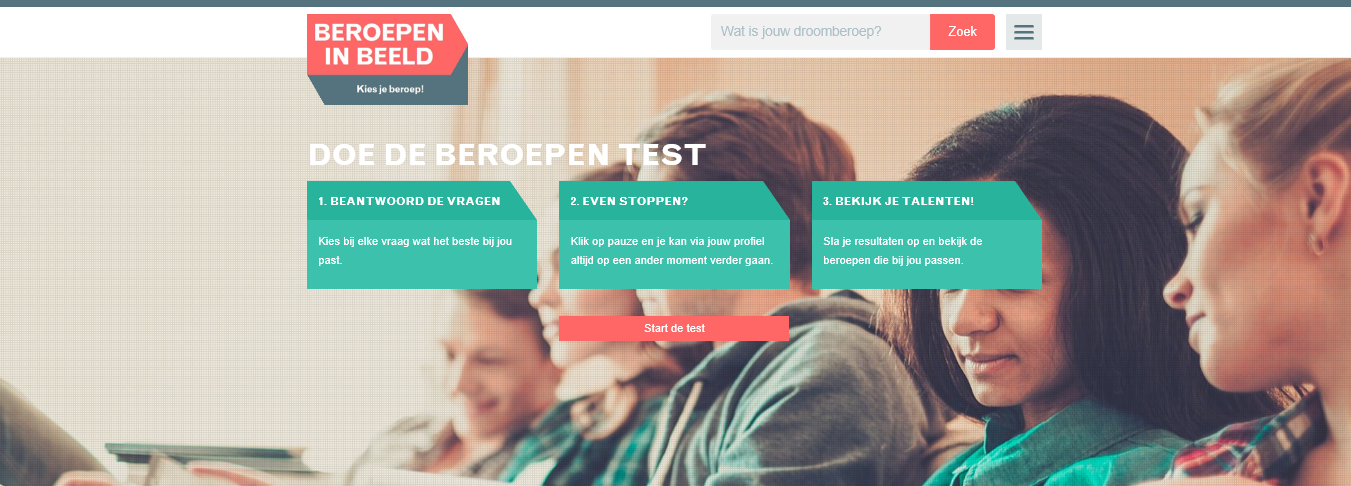 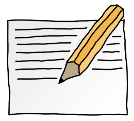 OPDRACHT 6.5: Test 412345Welke beroepen komen hieruit?Welke beroepen komen hieruit?Welke beroepen komen hieruit?Welke beroepen komen hieruit?Zitten er beroepen bij die goed bij jou passen? Welke?Zitten er beroepen bij die goed bij jou passen? Welke?Zitten er beroepen bij die goed bij jou passen? Welke?Welk beroep uit dit rijtje spreekt jou het meest aan? En waarom?Welk beroep uit dit rijtje spreekt jou het meest aan? En waarom?Welk beroep uit dit rijtje spreekt jou het meest aan? En waarom?